“Ürünün Etiketlendirilmesine İlişkin Ek Talepler Hakkında”Madde 3. Ürün etiketlendirilme talepleri Etiket her adet ürüne kolayca silinmeyecek şekilde işlenmiş olması gerekmektedir.Etikette yer alan zorunlu bilgileri tüketicinin rahat okuyabilmesi gerekmektedir, Bilgilerin anlamlı olması gerekmektedir, ayrıca yazılar başka bir resimle kapatılmış ya da üzeri çizilmiş olmamalıdır.Etiket üzerine grafik, yazılı ya da baskılı işlemlerin yapılması mümkündür.Ürün adı ve içeriği etiketin üzerinde görünecek yerde olmalıdır.Üründe kullanılan katkı maddeleri, eğer ürün tek maddeden oluşmuyor ise “içindekiler” şeklinde başlık altında yazılmalıdır. Etiket üzerindeki bilgiler Gürcü dilinde olması gerekmektedir.Yüzeysel genişliği 10 cm’den az olan ürünler için etikette sayı, içindekilerin sıralanması, saklama tarihi ve kullanım kılavuzu gibi bilgilerin yazılması şart değildir.Toplumsal yemek dağıtan kurumlar ikram ettikleri gıda ile ilgili belge bulundurmaları gerekmektedir.Madde 4. Etiket üzeinde yer alması gereken bilgiler.Etiket üzerinde yer alması gereken bilgilerin aşağıdaki hususları içermesi gerekmektedir.Gıda adı – standartlara uyumlu, net ve gıdanın doğasına uyumlu olmalıdır.Içerik hakkında bilgi; b,a) içindekiler listelenirken öncelikli olarak en fazla içerik olan yazılmalıdır,Geri kalanları ise üründeki miktarına göre büyükten küçüğe şeklinde olmalıdır.b,b)  eğer ürün karışık ürün içeriyor ise bu durumda karışık ürün parantez içinde büyükten küçüğe şeklinde belirtilmelidir. b,g) eğer katkı maddesi gıdaya özel değişiklikler sağlıyor ise, etikette bahsekonu katkı maddesinin başlangıç miktarı hakkında bilgi yazılmalıdır.b,d) eğer bir vey a bir kaç katkı maddesinin oranı %5 ten az is ve gıdaya özel etki sağlıyor    ise, etikette o ürünün/ürünlerin miktarı biligisi % olarak yer almalıdır.b,e) eğer bahse konu oran %5 in altında ve gıdaya her hangfi bir özellik katmıyor ise, etikkette içeriği hakkında bilgi verilkmesi zorunlu değildir.b,v) eğer gıda da su bulunuyor ise, ve bahse konu su katkı maddesinin katkı maddesi değil ise , bu durmda etikette saf sumiktarı belirtilmek zorundadır. 	b.z) gıdanın ilk konsantrasyonunun ya da nemlik miktarının oraya çıkarılması amacı ile  konsantre ve dehidrasyonu yapılmış gıdalarda gıdanın son durumunu yansıtan katkı madde oranları hakkında bilgi yazılmalıdır.b,t)  eğer ürün FAO ve WHO exper gurubunun ortak kararı kapsamında aşırı hassas (alerjik) gıda vey a gıda katkı maddesi içeriyor ise, etikette bilgi verilmelidir, ayrıca gıda maddesinde özellikle gluten içeren buğday, pirinç, arpa, çavdar, yumurta, balık, fistic, soya tohumu, süt, ceviz, kestane, antep fıstığı, susam ( Sesamum indicum L.), miktarı 10 mg/kg, 10 mg/l.geçmeyen  kükürt gazı ve sülfit, aspartam (fenilalanin ve tuzları) maddeler yar alıyor ise ürünün yan etkileri hakkında da etikette bilgi verilmesi zorunludur.b,i) eğer ürünlerde katkı maddeleri var ise “içindekiler”e Gürcistan’da yürürlükte olan kanun çerçevesinde bilgiler yazılmalıdır.b,k) ürün teknik amaçlarda kullanılmak üçümn üretilmiş ise, etikette kullanım amacı yazılmalıdır.b,l) eğer üründe tatlandırıcı kullanılıyor ise, tatlşandırıcının çeşidi; doğal, yapay, doğala eğit ve s. şeklinde bilgi yer almalıdır.g) etikette gıdanın miktarı bilgileri hakkında, özellikle;g,a) sert ürünlerde uluslararası ölçü birimleri-kilogram, gram kullanılmalıdır,sıvı ürünlerde ise litre, mililitre, yarı katı ya da kalın sıvı ürünlerde kilogram vey a hacim ölçü birimi kullanılmalıdır.g,b) eğer ürün bir vey a bir kaç ambalajdan oluşuyor ise, ürünün toplam ağırlığı v eek ambalajdaki ürünerin ağırlıkları ayrı ayrı yazılması gerekmektedir.g,g) eğer ürün asit, sirke, şekerli su, tuzlu su, su, gibi sıvıların içnde conserve edilmiş şekilde yerleşiyor ise, bu durumda içinde yar alan ürün dılında esas maddedin de ağırlığı belirtilmelidir.g,d) eğer ürün mantar, meyve, baharat ve diğer meyvelarin karışımından oluşuyor ise, etiket içerik kısmında gurup şeklinde; meyve, mantarlar, baharatlar, şeklinde guruplaştırılaak yazılmalıdır.	d) etikette ürün menşe ülkesinin belirtilmesi zorunludur. Ayrıca etikette, ürünün üreticisinin, ambalajcısının, distrübütörünün, ithalatçısının veya ihracatçısının adının ve adresinin belirtilmesi gerekmektedir.e) etikette tarih ve kullanım kılavuzu, özellikle; e.a) etikette, üretim tarihi-gün, ay, yıl şeklinde yazılmalıdır, çabuk bozulan ürünlerde üretim saati de yazılması gerekmektedir.e,b) gün, ay, yıl rakamlarla yazılmalı, ayın sözlü olmasında sakınca görülmemektedir.e,g) üretim tarihi saklama süresi etikette yer almalıdır, ya da etiket saklama yeri hakkında bilgi içermelidir.e,d) etikette saklama tarihi yazılmalıdıre,e) saklama tarihi 3 ayı geçmeyen ürünlerde gün ve ay belirtilmeli, etikette …… tarihşne kadar yayarlıdır ibaresi yer almalıdır.e,v) soyulmamış, kesilmemiş, doğranmamış ve alköl oranı %10 dan fazla olan içecekler için hazırlanmış olan meyvelerde saklama tarihinin yazılmasıa gerek yoktur, bal, sirke, şeker ile kaplanmış tatlılar, sakılar için ve  24 saate tüketilmesi gereken ekmek ürünleri için saklama tarihinin yazılması zorunlu değildir.e.z) eğer ürünün saklama tarihi saklama şartlarına esas alınıyor ise etikette saklama kpoşulları hakkında bilgşi yer almalıdır.e,t) özel (istisnai) durumlarda etikette kullanım şartlarıda yer almak zorundadır.Madde 5. Özel isimlerle katkı maddelerin isimlerinin değiştirilmesi.1. ek No: 1’e uygun olarak katkı maddelerin isimlerinin değiştirilmesi uygun görülmektedir.2. ürün üretilirken domuz yağı vey a inek yağı kullanılmış ise bu maddelein isimlarinin  ürün katkı maddeleri sırasında net belirtilmesi gerekmektedir.Madde 6. Gıda değerinin belirtilmesi.etikette ürünün gıdasal değeri hakkında bilgi, tüketciye gıdadaki vitaminler, yağlar ve mineral maddelerin sayısal ve ya miktarsal oranı hakkında bilgi vermekltedir.gıdada yağların, ve ya mineral maddelerin 100 gramdaki günlük oranı %2. geçiyor ise bu ürünlerin oranı etikette belirtilmelidir.gıdada vitaminlerin 100 gramdaki günlük oranı %5. geçiyor ise bu ürünlerin oranı etikette belirtilmelidir.etikette ürünün gıdasal değeri yazılırken, gıda maddeleri için belirlenen standartlar kullanılabilir.№ gıda maddeleri için ağırlık ölçü birimleri a) albumin (gr) 50 b) vitamin A	 (mkg) 800 c) vitamin D (mkg) 5   vitamin ç) vitamin C  (mg) 60 d) vitamin B6  (mg) 2 f) vitamin B12  (mkg) 1 g) vitamin B1  (mg) 1,4 ğ) vitamin B2  (mg) 1,6 h) vitamin PP  (mg)18 ı) folik asid (mkg) 200 i) kalsium  ( mg ) 800 k) magnium  ( mg ) 300 l) demir  ( mg )14 m) çinko  ( mg ) 15 n) iod  (mkg) 150gıda değeri hakkında bilgi 100 gr (100 ml) ya da bir yudum için belirtilmelidir, yudumun da miktarının belirtilmesi gerekmektedir.gıdanın enerjisi hgakkında bilgi kilokalori (kkal) vey a kilojoule (kj) şeklinde belirtilmelidir.karbonhidratlar hakkında bilgi yazılırken insan vucudunda metabolizmi gerçekleşen tüm karbonhidratlar hakkında bilgi yazılmalıdır.8. protein, yağlar, karbohidratlar (şeker dahil) hücreler, yağ asitleri, potasyum katkılı maddeler gram ölçü birimi şeklinde, vitaminler ve mineral maddeler uluslararası ölçü birimleri ile belirtilmelidir. 9. çayın, kahvenin, sirkenin, tuzun, baharatın, sakızın, tatlandırıcıların, işlenmemiş gıdanın ( balık, et, mantar, meyve, sebze) etiketlerinde gıdasal değer hakkında bilinin verilmesi şart değildir.Madde 7. Radyasyonlu ürün etiketi  1. iyonize radyasyon geçirmiş gıdalarda bu durum gıdanın isminin yanında yazılması       gerekmektedir 2. eğer katkı maddesi radyason geçirmiş ise bu durum katkı maddeleri sırasında belirtilmelidr 3. gıda etiketinde aşağıdaki uluslararası sdembolün yerleştirilmesine izimn verilmektedir.4. sembol gıdanın isminin yakınına yerleştirilmelidir.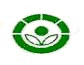 Madde 8. Gıdanın spesifik özellikleri hakkında bilgi1. etikette Gürcistan Kanunları ile belirlenmişl durumlar dışında, örneğin “ürün değişmezdir” ibaresinin yazılması yasaktır.2. etikette tüketiciyi benzeri ürün kullanırken şüphelendirecek her hangi bir ibarenin yazılması yasaktır. 3. etikette, “faydalı”, “sağlamlaştırıcı”, “kaliteli” gibi benzeri bilgilerin yazılması yasaktır.   4. Gürcistan Kanunları ile belirlenmiş şekilde vtaminler, mineral maddeler katıldıktan sonra gıda özelliğini değişse bile bu bilgiler etikette yer almalıdır.5. gıda maddelerinin insan organizmasındaki fiziolojik fonksyonları hakkında bilgi vermek  (örneğin “kalsiumun kemiklerin ve dişlerin sağlığına katkısı büyüktr”, “ürün folik asit içermektedir, bu da çocukların sağlıklı büyümesinde etkin röl alır” gibi ve s.) 6. bazı gıda maddelerinde dini adetlerden kaynaklanan yazıolması gereken bilgilerin yazılmasına müsade edilmektedir, örnegin, “paskalye”, “helal”, “kaşer” ve s. 7. gıdada da proteinlerin, yağların, karbohidratların oranları belirlenirken “içermiyor”, “az miktarda”, “yüksek miktarda”, gibi bilgiler ek-2 de yer alan ürün listesine göre yazılmalıdır8. etikette, iş bu maddenin 7 fıkrasında yer alacak olan bilgi gıdanın adının önünde olmaması gerekmektdir9. etikette, iş bu maddenin 7 fıkrası ile yer alacak bilgiler yazılırken ürünün üretici/distribütörünün elinde gıda maddelerinin/katkı maddelerinin miktarı hakkında bilgi olması gerekmektdir. Madde 9. GDO lu ürün sertifikası1. çağdaş bioteknolojileri teknikleri kullanılarak hazırlanan gıdalarda GDO lu ürün miktarı ürünün toplam ağırlığının %9 dan fazla ise, bunun etikette belirtilmesi zorunludur. 2. eğer ürün GDO lu sadece bir katkı maddesi içeriyor ise, “GDO lu üründür” işareti üründür yazısı ürünğn ismine yakın yazılmalıdır. 3. eğer ürün 2 ya da fazla katkı maddesi içeriyor is eve bunlardan en az birisi GDO lu ise, bu durumda GDO işareti içindekilerede GDO lu katkı maddeleri yazılan yerde yazılmalıdır.  4. DNA içermeyen GDO lu gıdaların etilketinde GDO lu olduğu menşe ülkesi tarafından hazırlanan beyanemye uygun olarak yazılmak zorundadır. 5. GDO lu ambalajlanmamış ürün eğer perakende satış için hazırlanmış ise, tüketicin ulaşabileceği şekilde yazılı açıklamaları ya da broşür bulundurulmalıdır, 6. GDO içeren ama çok ufak olan ambalajlanmış yüzeysel ölçüsü 10 sm² den az olan ürün ise, mutlaka GO lu gıdadır ya da GDO ludur ibaresi yer alınmalıdır. Madde 10. Etiketleme şartları ve  zorunluluklar. Gıda üreticisi/distribütörü kendi çalışma kapsamında kakarnameye uygun olarak etiketlendirme çalışmalarını yürütmelidir.Ek-№1	a) katkı maddeleri, özel isimli rafine yağlar, “yağlar” ya da “bitkisel” şeklinde ya da  “hayvansal”, “hidrojenli”, zeytin yağı dışında “yarım hidrojenli”, “nişasta”.b) kimyasal modifiye edilmiş olanlar hariç, nişasta, her türlü balık, eğer balık gıda katkı maddesi ise “balık” olarak, eğer katkı maddesi et ise etikette “et” yazılmalıdır.c) tavuk eti gıdanın katkı maddesi ise etikette “tavuk eti” yazılmalıdırç) katkı maddesi peynir ise etikette “peynir” ayrıca toplam miktarı gıdanın %2 sini geçmeyen “yeşillik”, “baharat”, “karışık baharat” katkılı gıda etiketlerinde de belirtilmek zorundadır. d) sakarozanın er türlüsü “şeker” olarak belirtilmelie) sudan arındırılmış dekstroza ve monohidrat glukoza gıda etiketinde “dektoza” ve “glukoza” olarak belirtilmeli. f) etikette süt proteyinleri “kazeynat” g) rafine edilmiş kakao yağları mevcut ise “kakao yağlarığ) gıdada ki şekerde işlenmiş meyve oranı %10. geçmiyor ise etikkette  “şekerlenmiş meyve” yazılmalı. Ek-№2 	http://www.matsne.gov.ge 	30016007010003017641NoGıda faktörüBilgiMiktarı (fazla olmamalı)aEnerji değeriAz100 gramda 40 kkal ya da 100 ml sıvıda 20 kkalbEnerji değeriEnerji değeri hariç100 ml sıvıda 4 kkalcYağlarAz katkılı100 gr da 3 gr vey a 100 ml sıvıda 1.5 grçYağlarYağsız100 gr da 0.5 gr ya da 100 ml sıvıda dYağlarAz ya da az katkılıEnerji değerinin %10 oluşturmak şartıyla 100 gr da 1.5 gr, 100 ml de 0.75 gr, eYağlarİçermiyor100 gr da 0.1 gr ya da 100 sıvıda 0.1 grfKolesterinAz ya da az katkılı100 gr da 0.02 gr, ya da 100 ml sıvıda 0.01 grgKolesterinKolesterin hariç100 gr da 0.005 gr, 100 ml sıvıda 0.005 gr, 100 gr gıdada 0.75 gr, ğŞekerler Şekersiz ya da şeker katkısız100 gr da 0.5 gr ve ya 100 sıvı gıdada 0.5 grhSodyum Az, çok az, sodium hariç100 gr da 0.12, 100 gr da 0.04 ve 100 gr da 0.005 gr.ıProteyinler Kaynak100 gr gıda da günlük gıda oran miktarına göre %10 ve ya 100 ml sıvıda belirlenmiş normun 100 kkal üzerinde %5. iProteyin Yüksek içerikKaynak miktarına göre iki kat fazlajVitaminler,mineral maddeler kaynak100 gr günlüğk gıda oranının %15 ve ya 100 ml günlğk oranın en az %7.5 ve ya günlk oranın en az 100 kkal üzerinden hesaplanarak %5. kVitaminler Yüksek katkılıKaynak miktarına göre iki katı